วันที่ ๒ เดือน มกราคม พ.ศ. 256๑แบบฟอร์มบันทึกการสอบสวนการเกิดอุบัติเหตุ คณะทำงานสอบสวนอุบัติเหตุ อ.คำม่วง จ.กาฬสินธุ์1.วันที่เกิดอุบัติเหตุ วันที่ ๒ เดือน มกราคม  พ.ศ.256๑ เวลา ๑๙.๓๐ น.2.ข้อมูลสายทางที่เกิดอุบัติเหตุ ถนนชนบทเส้นทางบ้านนาบอนไปบ้านดินจี่ ในช่วง บ้านก่อนถึงบ้านท่านาเลา ม.4 ต.ดินจี่ อ.คำม่วง จ.กาฬสินธุ์ ผิวถนน เป็นถนนลาดยาง ไม่มีหลุม จำนวน 2 ช่องจราจร ไม่มีเกาะกลางถนน ทิศทางการจราจร ถนนเส้นทางตรง ต.ดินจี่ อ.คำม่วง จ.กาฬสินธุ์3.ลักษณะทางบริเวณที่เกิดอุบัติเหตุ เป็นทางตรง4.การควบคุมการใช้ทางหลวง 	-ป้าย ไม่มีป้าย			   	-ไฟสัญญาณ ไม่มีสัญญาณไฟ			   	-เครื่องหมายจราจร มีเส้นแบ่งทิศทางจราจรปกติ5.ทัศนวิสัยและสภาพแวดล้อม –สภาพผิวทาง ถนนลาดยาง ทางเรียบไม่มีหลุม ไม่มีสิ่งกีดขวางทาง ถนนแห้ง			       -สภาพภูมิอากาศ เวลากลางคืน			       -แสงสว่าง บริเวณถนนมืด ไม่มีไฟข้างทาง 6.ข้อมูลเกี่ยวข้องกับรถที่เกิดอุบัติเหตุ (จำนวน 2 คัน)	-รถผู้เสียชีวิต ประเภทรถ รถจักรยานยนต์ มุงหน้าจากบ้านนาบอน – บ้านดินจี่ ไม่ทราบหมายเลขทะเบียน	-รถคู่กรณี ประเภทรถ รถจักรยานยนต์ มุงหน้าจากบ้านดินจี่ – บ้านนาบอน ไม่ทราบหมายเลขทะเบียน7.มูลเหตุที่สันนิษฐาน (ของการเกิดอุบัติเหตุ) ถนนมืด ไม่มีไฟข้างถนน ขับรถโดยประมาทด้วยความเร็ว 8.ทรัพย์สินราชการเสียหาย ไม่มี9.ความเสียหายจากอุบัติเหตุ –ตายในที่เกิดเหตุ เป็นเพศชาย 1 ราย และบาดเจ็บสาหัส เพศชาย 1 ราย10.ผลลัพธ์ ผู้เสียชีวิตได้รับการชันสูตรพลิกศพ และผู้บาดเจ็บอีกหนึ่งรายบาดเจ็บสาหัส Refer โรงพยาบาลกาฬสินธุ์แผนผังโดยสังเขปพื้นที่เกิดอุบัติเหตุ   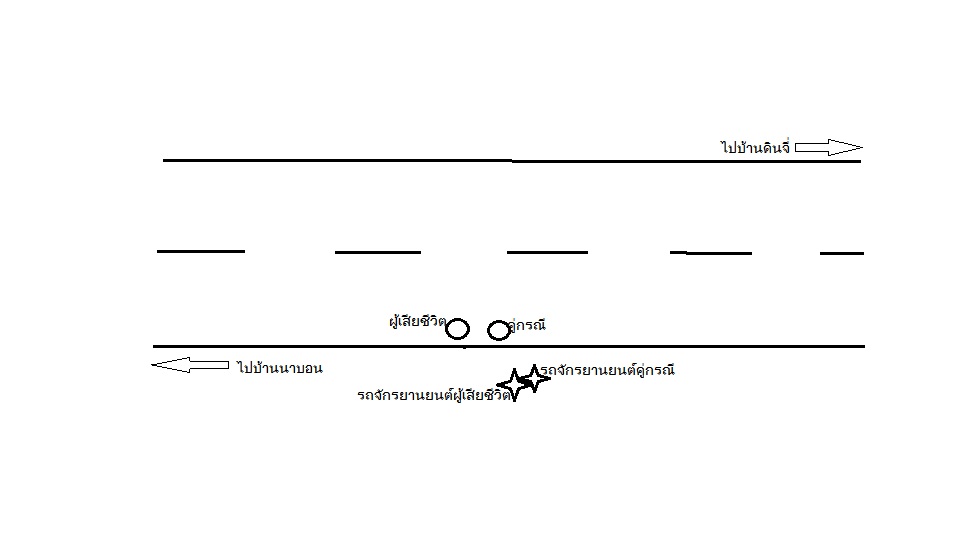 ถนนชนบทเส้นทางบ้านนาบอนไปบ้านดินจี่ 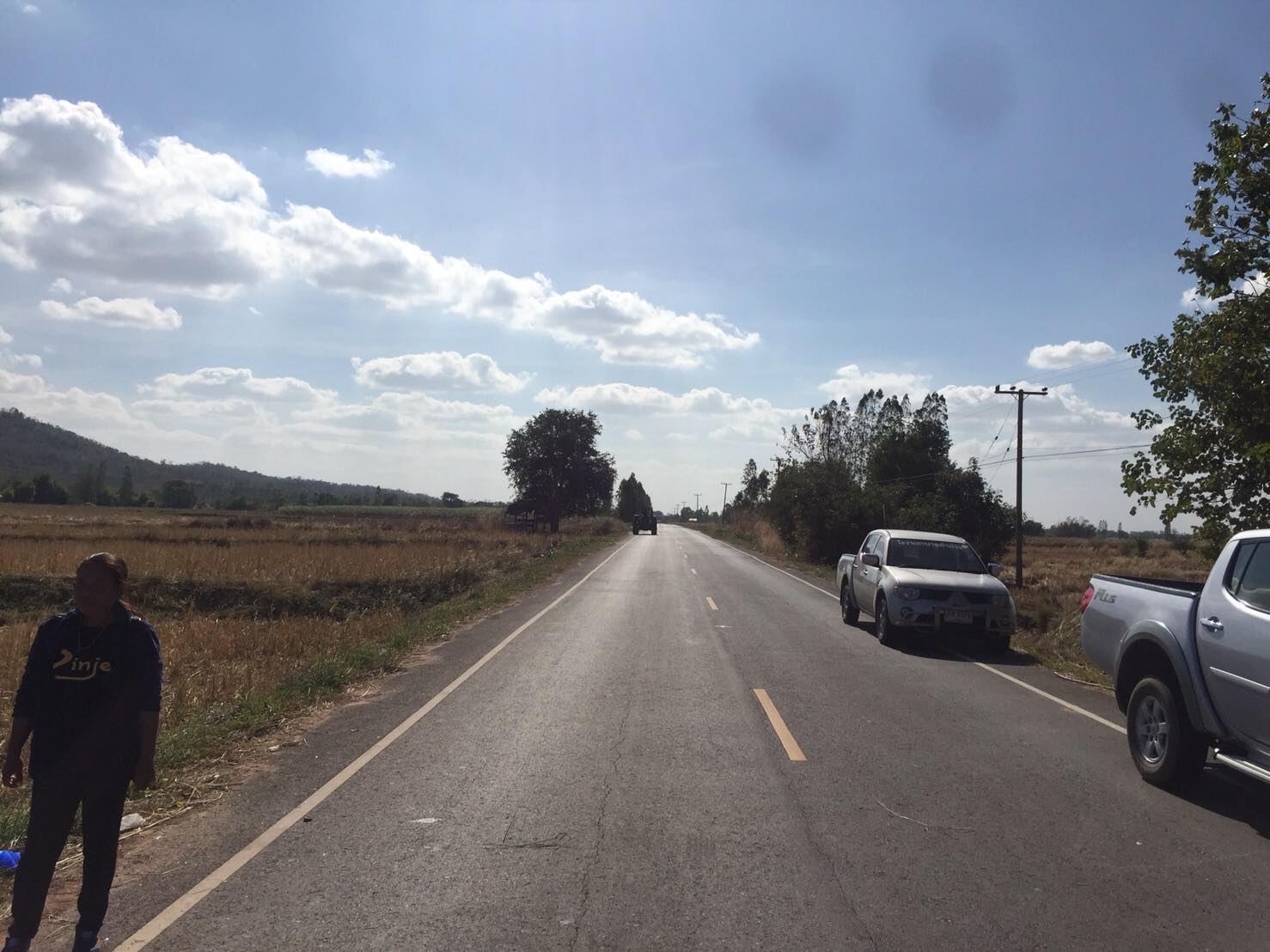 ภาพถนนจริง ถนนชนบทเส้นทางบ้านนาบอน-บ้านดินจี่ ในช่วง บ้านก่อนถึงบ้านท่านาเลา ม.4 ต.ดินจี่ อ.คำม่วง จ.กาฬสินธุ์ บันทึกถนนชนบทเส้นทางบ้านนาบอน – บ้านดินจี่ บริเวณที่เกิดเหตุเป็นทางตรง ในเวลา 19.30 น. ไม่มีไฟส่องสว่างตามถนน ผู้ขับขี่รถในขณะนั้นอาจจะมองไม่เห็นทางเท่าที่ควร ประกอบกับการขับรถโดยประมาทด้วยความเร็วสูง จึงเกิดอุบัติเหตุขึ้น ระหว่างรถจักรยานยนต์ชนกับรถจักรยานยนต์ มีผู้เสียชีวิตและบาดเจ็บสาหัสในเหตุดังกล่าว จึงวิเคราะห์เหตุการณ์ตามปัจจัยดังนี้วิเคราะห์สาเหตุตามปัจจัยดังนี้1.ด้านบุคคล ขับรถโดยประมาทด้วยความเร็วสูง2.ด้านสิ่งแวดล้อม เนื่องจากบริเวณนั่นมีแสงสว่างไม่เพียงพอ ไฟข้างถนนไม่มี 3.ยานพาหนะ ไม่สามารถระบุได้แนวทางการแก้ไข้1.ให้สัญญาณจราจร ป้ายเตือนจำกัดความเร็วของรถ2.เพิ่มไฟส่องสว่างบริเวณถนนมากขึ้น3.ให้ความรู้และประชาสัมพันธ์เกี่ยวกับกฎจราจรในการขับขี่ยานพาหนะ และมาตรการความปลอดภัย เช่น ใส่หมวกกันน็อค รัดเข็มขัดนิรภัย ไม่ดื่มสุราวันที่ 31 เดือน มกราคม พ.ศ. 256๑แบบฟอร์มบันทึกการสอบสวนการเกิดอุบัติเหตุ คณะทำงานสอบสวนอุบัติเหตุ อ.คำม่วง จ.กาฬสินธุ์1.วันที่เกิดอุบัติเหตุ วันที่ 31 เดือน มกราคม พ.ศ.256๑ เวลา 20.00 น.2.ข้อมูลสายทางที่เกิดอุบัติเหตุ ทางหลวงชนบท กม 22+235 เส้นทางบ้านคำสมบูรณ์ไปบ้านนาบอนผิวถนน เป็นถนนลาดยาง ไม่มีหลุม จำนวน 2 ช่องจราจร ไม่มีเกาะกลางถนน ทิศทางการจราจร ถนนเส้นทางตรง ต.นาบอน อ.คำม่วง จ.กาฬสินธุ์3.ลักษณะทางบริเวณที่เกิดอุบัติเหตุ เป็นทางออกจากโค้งตรงขึ้นเนิน4.การควบคุมการใช้ทางหลวง 	-ป้าย มีป้ายเตือนบอกทิศทางจราจร ป้ายเตือนห้ามแซง			   	-ไฟสัญญาณ ไม่มีสัญญาณไฟ			   	-เครื่องหมายจราจร มีเส้นแบ่งทิศทางจราจรปกติ5.ทัศนวิสัยและสภาพแวดล้อม –สภาพผิวทาง ถนนลาดยาง ทางเรียบไม่มีหลุม ไม่มีสิ่งกีดขวางทาง ถนนแห้ง			       -สภาพภูมิอากาศ เวลากลางคืน			       -แสงสว่าง บริเวณถนนมืด ไม่มีไฟข้างทาง 6.ข้อมูลเกี่ยวข้องกับรถที่เกิดอุบัติเหตุ (จำนวน 2 คัน)	-รถผู้เสียชีวิต ประเภทรถ รถจักรยานยนต์สีน้ำเงินดำ มุงหน้าจากบ้านคำสมบูรณ์ – บ้านนาบอน ไม่ทราบหมายเลขทะเบียน	-รถคู่กรณี ประเภทรถ รถปิกอั๊ฟโตโยต้าสี่ประตูสีบอนเงิน มุงหน้าจากบ้านคำสมบูรณ์ – บ้านนาบอน หมายเลขทะเบียน กค 6279 กาฬสินธุ์7.มูลเหตุที่สันนิษฐาน (ของการเกิดอุบัติเหตุ) ถนนมืด ไม่มีไฟข้างถนน รถปิกอั๊ฟขับรถด้วยความเร็วขึ้นเนิน รถจักรยานยนต์ไม่มีไฟท้าย 8.ทรัพย์สินราชการเสียหาย ไม่มี9.ความเสียหายจากอุบัติเหตุ –ตายในที่เกิดเหตุ เป็นเพศชาย 1 ราย และบาดเจ็บเล็กน้อย เพศชาย 1 ราย10.ผลลัพธ์ ผู้เสียชีวิตได้รับการชันสูตรพลิกศพ และผู้บาดเจ็บอีกหนึ่งรายบาดเจ็บเล็กน้อยไม่ประสงค์มาโรงพยาบาลแผนผังโดยสังเขปพื้นที่เกิดอุบัติเหตุ   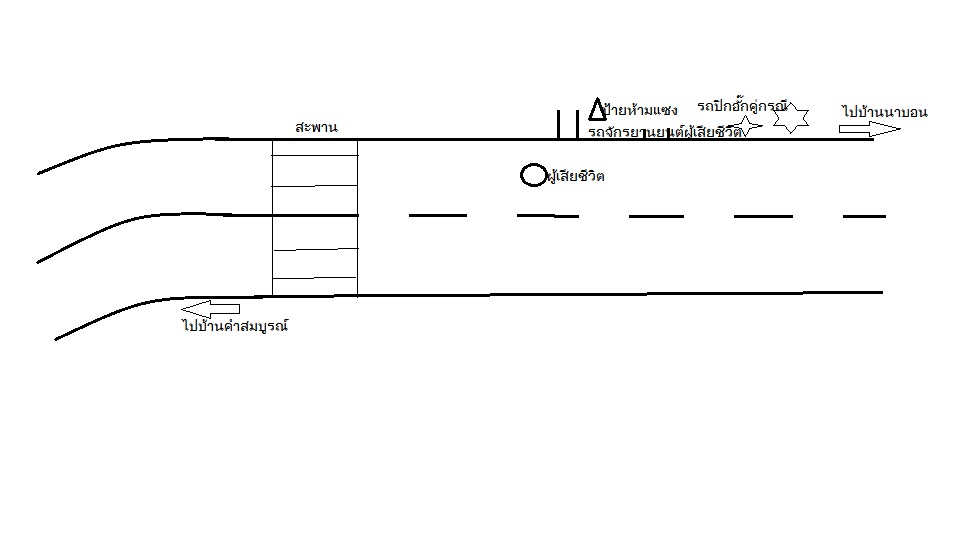 ทางหลวงชนบท กม 22+235 เส้นทางบ้านคำสมบูรณ์ไปบ้านนาบอน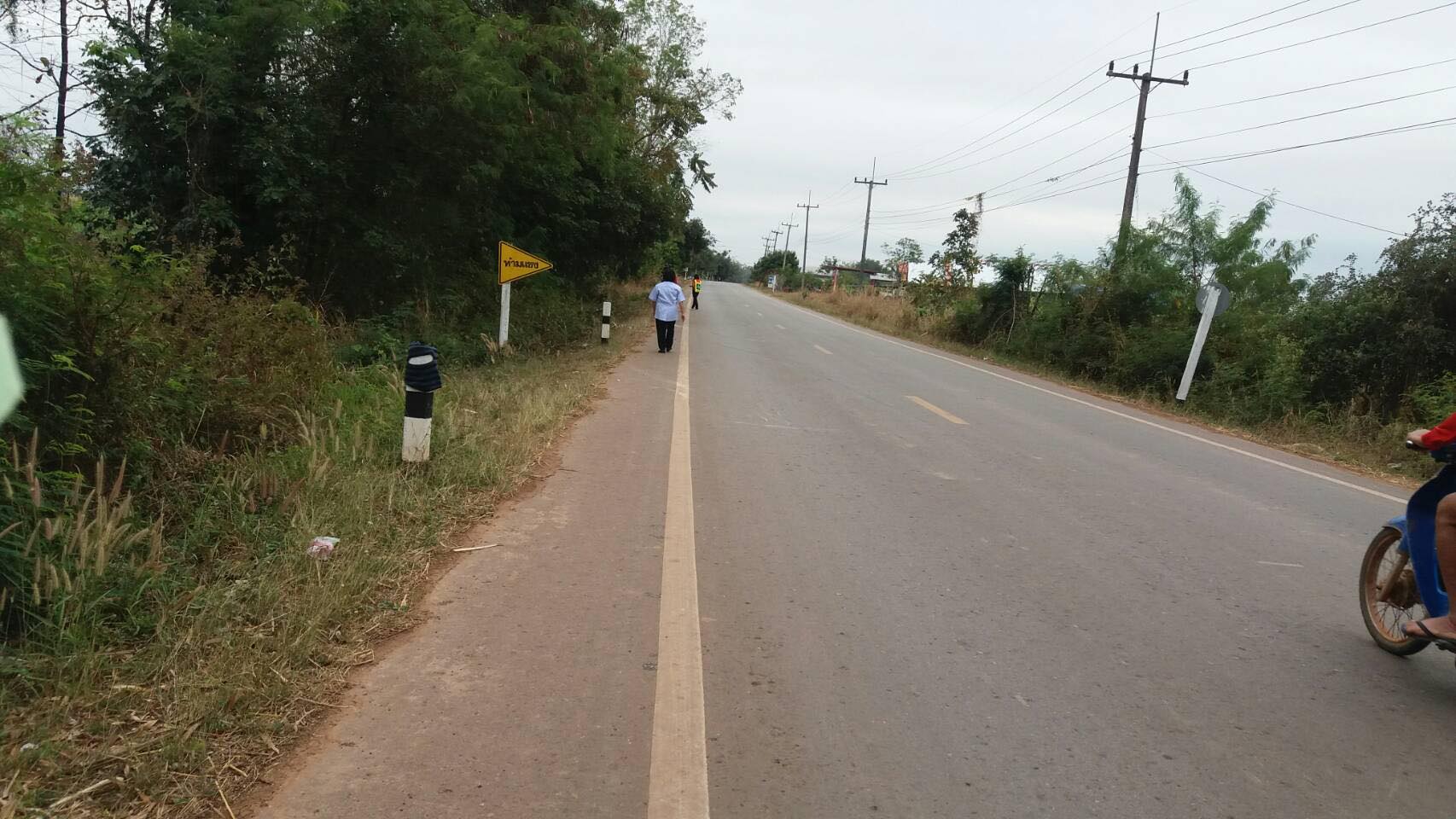 ภาพถนนจริง ทางหลวงชนบท กม 22+235 เส้นทางบ้านคำสมบูรณ์-บ้านนาบอน ในช่วง ก่อนถึงบ้านนาบอน ต.นาบอน อ.คำม่วง จ.กาฬสินธุ์ บันทึกทางหลวงชนบท กม 22+235 เส้นทางบ้านคำสมบูรณ์-บ้านนาบอน บริเวณที่เกิดเหตุเป็นทางเป็นทางออกจากโค้งตรงขึ้นเนิน ในเวลา 20.00 น. ไม่มีไฟส่องสว่างตามถนน ผู้ขับขี่รถในขณะนั้นอาจจะมองไม่เห็นทางเท่าที่ควร ประกอบกับรถปิกอั๊ฟขับรถด้วยความเร็วขึ้นเนิน จึงเกิดอุบัติเหตุขึ้น ระหว่างรถปิกอั๊ฟชนกับรถจักรยานยนต์ มีผู้เสียชีวิตและบาดเจ็บในเหตุดังกล่าว จึงวิเคราะห์เหตุการณ์ตามปัจจัยดังนี้วิเคราะห์สาเหตุตามปัจจัยดังนี้1.ด้านบุคคล ขับรถด้วยความเร็วสูง 2.ด้านสิ่งแวดล้อม เนื่องจากบริเวณนั่นมีแสงสว่างไม่เพียงพอ ไฟข้างถนนไม่มี 3.ยานพาหนะ ไม่สามารถระบุได้แนวทางการแก้ไข้1.ให้สัญญาณจราจร ป้ายเตือนจำกัดความเร็วของรถ 2.เพิ่มไฟส่องสว่างบริเวณถนนมากขึ้น3.ให้ความรู้และประชาสัมพันธ์เกี่ยวกับกฎจราจรในการขับขี่ยานพาหนะ และมาตรการความปลอดภัย เช่น ใส่หมวกกันน็อค รัดเข็มขัดนิรภัย ไม่ดื่มสุราวันที่ 26 เดือนกุมภาพันธ์ พ.ศ. 2561แบบฟอร์มบันทึกการสอบสวนการเกิดอุบัติเหตุ คณะทำงานสอบสวนอุบัติเหตุ อ.คำม่วง จ.กาฬสินธุ์1.วันที่เกิดอุบัติเหตุ วันที่ 26 กุมภาพันธ์ 2561 เวลาประมาณ 12.22 น.2.ข้อมูลสายทางที่เกิดอุบัติเหตุ ทางหลวงชนบทหมายเลข 227 ผิวถนน เป็นถนนลาดยาง ไม่มีหลุม จำนวน 2 ช่องจราจร ไม่มีเกาะกลางถนน ทิศทางการจราจร ถนนเส้นทางตรง มีแยกเข้าวัดบ้านหนองยางเหนือม.8 ต.เนินยาง อ. คำม่วง จ.กาฬสินธุ์3.ลักษณะทางบริเวณที่เกิดอุบัติเหตุ เป็นทางตรง4.การควบคุมการใช้ทางหลวง 	–ป้าย ไม่มี			   	 -ไฟสัญญาณ ไม่มี			  	 -เครื่องหมายจราจร ไม่มี5.ทัศนวิสัยและสภาพแวดล้อม 	–สภาพผิวทาง ถนนลาดยาง ทางเรียบไม่มีหลุม ไม่มีสิ่งกีดขวางทาง			    	-สภาพภูมิอากาศ ท้องฟ้าแจ่มใส			    	-แสงสว่าง เพียงพอ (กลางวัน)6.ข้อมูลเกี่ยวข้องกับรถที่เกิดอุบัติเหตุ (จำนวน 2 คัน)	-รถผู้เสียชีวิต ประเภทรถ บรรทุกพวง มุงหน้าจาก อ.สามชัย ไปโรงงาน น้ำตาลมิตรกาฬสินธุ์ อ.กุฉินาราย์ หมายเลขทะเบียน 70-1872 ,70-1873 มหาสารคาม	-รถคู่กรณี ประเภทรถ บรรทุกพวง มุงหน้าจากอ.ศรีธาตุ ไปโรงงาน น้ำตาลมิตรกาฬสินธุ์ อ.กุฉินาราย์ หมายเลขทะเบียน 83-9310 ,83-9311 อุดรธานี7.มูลเหตุที่สันนิษฐาน รถผู้เสียชีวิตพุ่งชนท้ายรถบรรทุกพ่วงที่วิ่งนำหน้าซึ่งเบรคเพื่อชลอให้รถเก๋งเลี้ยวเข้าบ้าน  8.ทรัพย์สินราชการเสียหาย ไม่มี9.ความเสียหายจากอุบัติเหตุ –ตายในที่เกิดเหตุ เป็นเพศชาย 1 ราย 10.ผลลัพธ์ ผู้เสียชีวิตได้รับการชันสูตรพลิกศพที่โรงพยาบาลคำม่วงแผนผังโดยสังเขปพื้นที่เกิดอุบัติเหตุ      ทางหลวงชนบทหมายเลข 227 ภาพถนนจริง ทางหลวงชนบทหมายเลข 227 เส้นทางสมเด็จ-คำม่วง ในช่วง บ้านหนองยาง ม.8 ต.เนินยางอ.คำม่วง จ.กาฬสินธุ์ 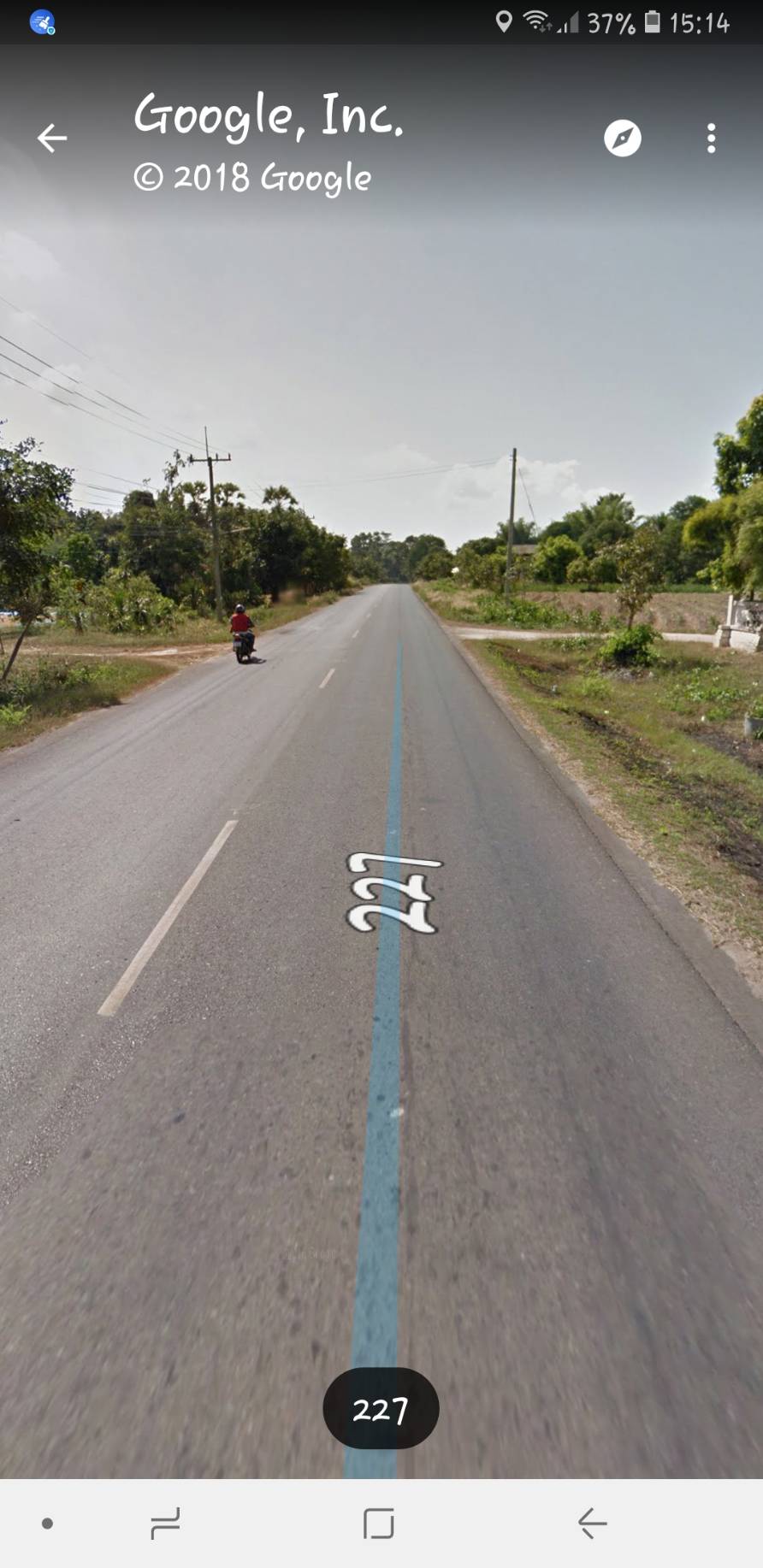 วิเคราะห์สาเหตุตามปัจจัยดังนี้1.ด้านบุคคล ขับรถด้วยความประมาท2.ด้านสิ่งแวดล้อม เนื่องจากบริเวณนั่นเป็นทางสามแยกเลี้ยวเข้าหมู่บ้าน ,ไม่มีป้ายไฟกระพริบชะลอความเร็ว ,ไหล่ทางแคบ3.ยานพาหนะ ไม่สามารถระบุได้แนวทางการแก้ไข้1.ให้สัญญาณจราจร ป้ายเตือนจำกัดความเร็วของรถ3.ให้ความรู้และประชาสัมพันธ์เกี่ยวกับกฎจราจรในการขับขี่ยานพาหนะ และมาตรการความปลอดภัย เช่น ใส่หมวกกันน็อค รัดเข็มขัดนิรภัย ไม่ดื่มสุรา ลงชื่อคณะทำงานสอบสวน,สอบสวนอุบัติเหตุฯลงชื่อ สายัณห์      ใจทาน      (นายสายัณห์      ใจทาน)ตำแหน่ง นักวิชาการสาธารณสุขชำนาญการลงชื่อ ฐาปกรณ์     เทศารินทร์      (นายฐาปกรณ์     เทศารินทร์)ตำแหน่ง นักวิชาการสาธารณสุขลงชื่อ นลิญา     จันทะยุทธ       (นางสาวนลิญา  จันทะยุทธ)          ตำแหน่ง เจ้าพนักงานสาธารณสุขปฏิบัติการ(เวชกิจฉุกเฉิน)ลงชื่อ สากล  ชนะการี      (ร.ต.อ.สากล  ชนะการี)ตำแหน่ง พนักงานสอบสวน สภ.คำม่วง จ.กาฬสินธุ์วันที่ 2๕ เดือนมีนาคม พ.ศ. 2561แบบฟอร์มบันทึกการสอบสวนการเกิดอุบัติเหตุ คณะทำงานสอบสวนอุบัติเหตุ อ.คำม่วง จ.กาฬสินธุ์1. วันที่เกิดอุบัติเหตุ วันที่ ๒๕ มีนาคม 2561 เวลาประมาณ ๐๘.๐๐ น.2. ข้อมูลสายทางที่เกิดอุบัติเหตุ ทางหลวงชนบทหมายเลข 227 เส้นทางคำม่วงไปสมเด็จ บ้านสูงเนิน ม.3 ผิวถนน เป็นถนนลาดยาง ไม่มีหลุม จำนวน 2 ช่องจราจร ไม่มีเกาะกลางถนน ทิศทางการจราจร ถนนเส้นทางโค้งลงเนิน มีแยกเข้าบ้านสูงเนิน ม.๓ ต.เนินยาง อ. คำม่วง จ.กาฬสินธุ์3. ลักษณะทางบริเวณที่เกิดอุบัติเหตุ เป็นทางเข้าโค้งลงเนิน4. การควบคุมการใช้ทางหลวง 	–ป้าย มีป้ายจำกัดความเร็ว ๕๐ กม. ป้ายเตือนทางโค้ง			   	 -ไฟสัญญาณ ไม่มี			  	 -เครื่องหมายจราจร เส้นแบ่งทิศทางจราจรห้ามแซง 5. ทัศนวิสัยและสภาพแวดล้อม 	–สภาพผิวทาง ถนนลาดยาง ทางเรียบไม่มีหลุม ไม่มีสิ่งกีดขวางทาง			    	-สภาพภูมิอากาศ ท้องฟ้าแจ่มใส			    	-แสงสว่าง เพียงพอ (กลางวัน)6.ข้อมูลเกี่ยวข้องกับรถที่เกิดอุบัติเหตุ (จำนวน ๓ คัน)	-รถผู้เสียชีวิต ประเภทรถ จักรยานยนต์ มุ่งหน้าจาก บ้านหนองยาง ไปบ้านสูงเนิน อ.คำม่วง หมายเลขทะเบียน 1กญ 3351 กาฬสินธุ์	-รถคู่กรณีคนที่1 ประเภทรถ จักรยานยนต์ มุ่งหน้าจากโรงเรียนสูงเนินพิทยาคม ไปบ้านสูงเนิน ม.3 อ.คำม่วง ไม่ทราบหมายเลขทะเบียน 	-รถคู่กรณีคันที่ 2 จักรยานยนต์ มุ่งหน้าจาก บ้านหนองม่วง ไปโรงเรียนสมเด็จพิทยาคม อ.สมเด็จ  หมายเลขทะเบียน ไม่ทราบหมายเลขทะเบียน7. มูลเหตุที่สันนิษฐาน รถผู้เสียชีวิตพุ่งชนรถจักรยานยนต์คันที่1 ที่วิ่งนำหน้าซึ่งเบรคเพื่อชะลอที่จะเลี้ยวเข้าบ้านสูงเนินม.3 จากนั้นไถลไปชนรถจักรยานยนต์คันที่2ที่ขับอยู่ฝั่งตรงข้าม8. ทรัพย์สินราชการเสียหาย ไม่มี9. ความเสียหายจากอุบัติเหตุ –ตายในที่เกิดเหตุ เป็นเพศชาย 1 ราย และตายที่รพ.กาฬสินธุ์ เป็นชาย1 ราย10. ผลลัพธ์ ผู้เสียชีวิตได้รับการชันสูตรพลิกศพที่โรงพยาบาลคำม่วงแผนผังโดยสังเขปพื้นที่เกิดอุบัติเหตุ     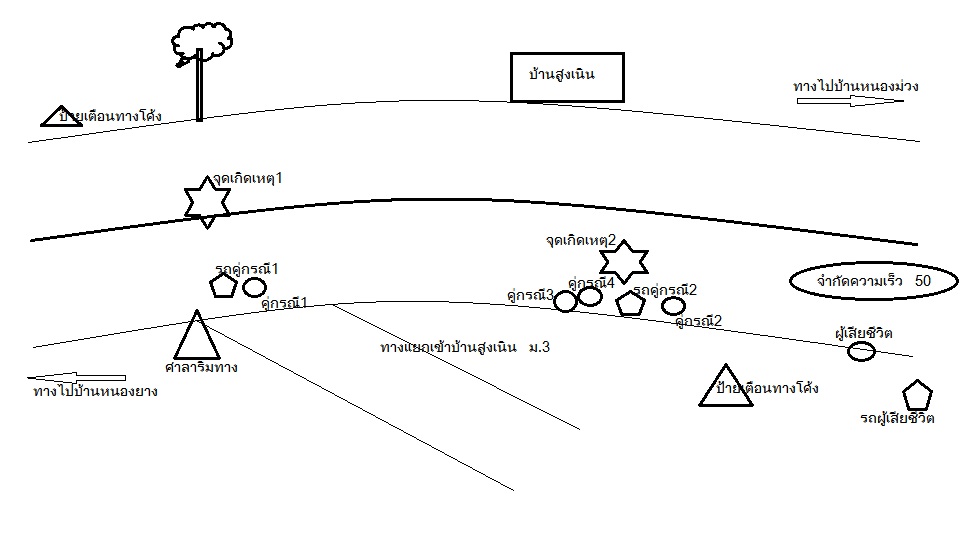 ภาพถนนจริง ทางหลวงชนบทหมายเลข 227 เส้นทางสมเด็จ-คำม่วง ในช่วง บ้านหนองยาง ม.8 ต.เนินยางอ.คำม่วง จ.กาฬสินธุ์ 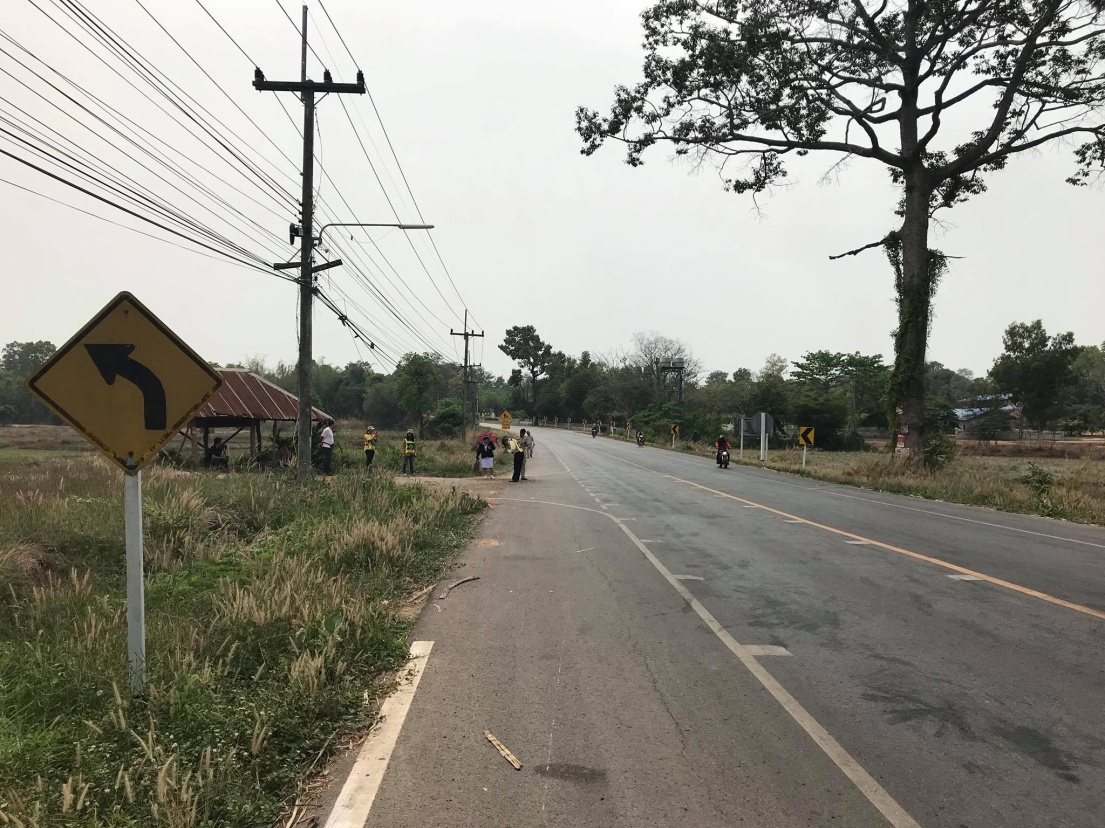 บันทึกทางหลวงชนบท หมายเลข 227 เส้นทางคำม่วง-สมเด็จ บ้านสูงเนิน ม.3 บริเวณที่เกิดเหตุเป็นทางแยกเข้าบ้านสูงเนิน ม.3 เป็นทางโค้งลงเนิน เวลา 08.00 น. สภาพอากาศแจ่มใส ไม่มีป้ายเตือนทางแยก ไม่มีสัญญาณเตือนไฟกระพริบ จึงทำให้รถที่ขับมาด้วยความเร็วไม่ทันระมัดระวังจึงเกิดอุบัติเหตุขึ้น ระหว่างรถจักรยานยนต์ชนกับรถจักรยานยนต์ มีผู้เสียชีวิตและบาดเจ็บในเหตุดังกล่าว จึงวิเคราะห์เหตุการณ์ตามปัจจัยดังนี้วิเคราะห์สาเหตุตามปัจจัยดังนี้1. ด้านบุคคล ขับรถด้วยความเร็วสูง 2. ด้านสิ่งแวดล้อม เนื่องจากบริเวณนั่นเป็นทางสามแยกเลี้ยวเข้าหมู่บ้าน ,ไม่มีป้ายเตือนทางแยก ไม่มีสัญญาณเตือนไฟกระพริบให้ชะลอความเร็ว ,ไหล่ทางแคบ3. ยานพาหนะ ไม่สามารถระบุได้แนวทางการแก้ไข้1. เพิ่มป้ายเตือนทางแยกซ้าย-ขวา ป้ายบังคับหยุดก่อนออกจากทางแยก2. เพิ่มสัญญาณเตือนไฟกระพริบก่อนถึงแยก 20ม.3. ติดป้ายเตือนการเกิดอุบัติเหตุบ่อยครั้งเพื่อให้ผู้พบเห็นได้ตระหนักในการบังคับใช้กฎจราจร4. ให้ความรู้และประชาสัมพันธ์เกี่ยวกับกฎจราจรในการขับขี่ยานพาหนะ และมาตรการความปลอดภัย เช่น ใส่หมวกกันน็อค รัดเข็มขัดนิรภัย ไม่ดื่มสุรา